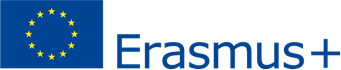 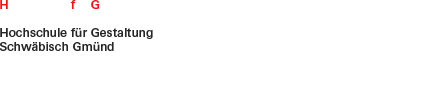 Certificate of attendance(to be completed by the host university at the end of the stay)This is to certify that:Mr/Ms ______________ from the Hochschule für Gestaltung Schwäbisch Gmünd (D SCHWA-G02) has been a full-time student at _____________ from______________to _________________.Institutional coordinator: Signature & StampDate